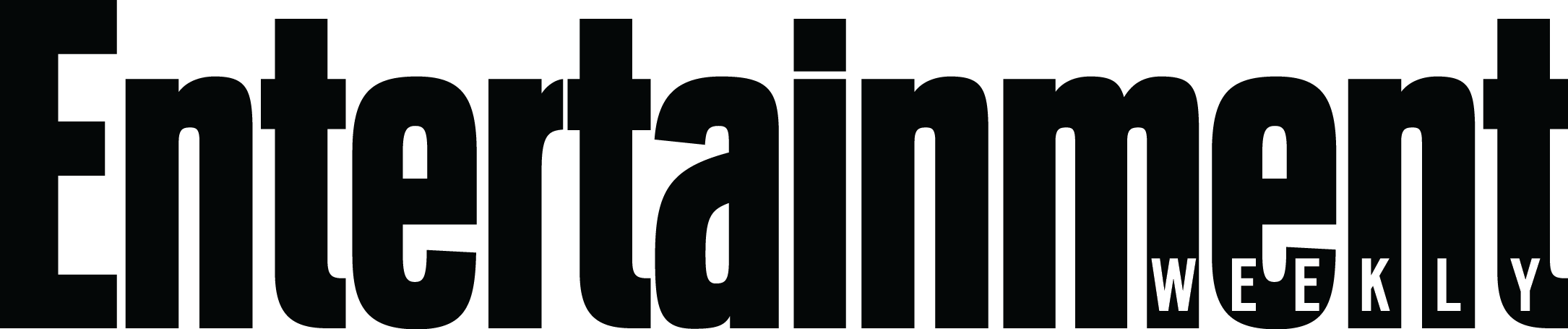 June 3, 2015In addition to the regularly scheduled slate of Broadway shows that will sample their musical wares on this year’s Tony Awards broadcast, EW has learned four-time multiplatinum singer Josh Groban will take the stage for a special performance during this year’s 69th annual ceremony on June 7 on CBS.The clear tie-in: Groban recently released Stages, his first studio album comprised entirely of Broadway standards (plus a few treats from elsewhere on stage and screen). The album consists of a variety of theatre classics, including Chess, Les Miserables, A Chorus Line, The Phantom of the Opera and Into the Woods. (Groban previewed a few songs when he accompanied EW to New York hotspot Marie’s Crisis in April.)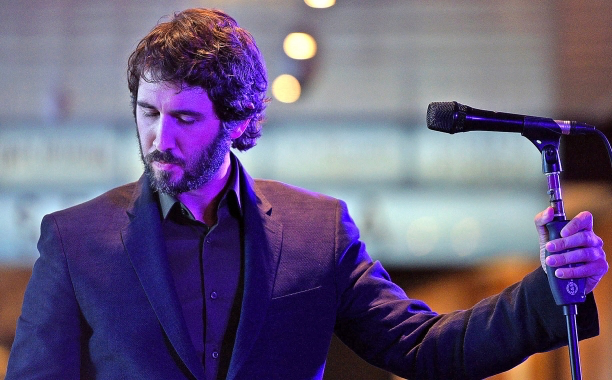 